Na podlagi 19. člena Statuta Mestne občine Nova Gorica (Uradni list RS, št. 13/12, 18/17 in 18/19) in 3. člena Odloka o ustanovitvi javnega zavoda GO! Evropska prestolnica kulture, Nova Gorica (Uradni list RS, št. 167/21, 89/22 in 34/23) je Mestni svet Mestne občine Nova Gorica na seji dne _______________ sprejel S K L E PMestni svet Mestne občine Nova Gorica potrjuje Pogodbo o izvajanju aktivnosti na projektu Evropska prestolnica kulture 2025, Nova Gorica, ki se sklepa med Javnim zavodom GO! 2025 – Evropska prestolnica kulture, Nova Gorica in Evropskim združenjem za teritorialno sodelovanje »Območje občin: Comune di Gorzia (I), Mestna občina Nova Gorica (SLO) in Občina Šempeter-Vrtojba (SLO)«/«Territorio dei comuni: Comune di Gorozia (I), Mestna občina Nova Gorica in Občina Šempeter-Vrtojba (SLO)«.2.Ta sklep velja takoj.Številka: 014-0023/2021Nova Gorica,                                                                                      Samo Turel                                                                                    ŽUPAN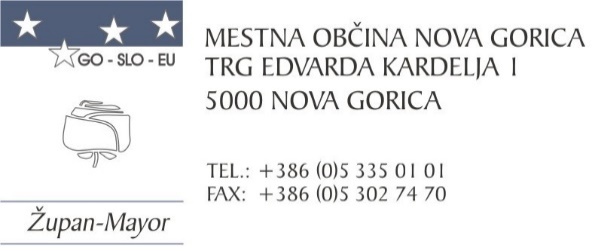 Številka: 014-0023/2021-191Nova Gorica, dne 5. maja 2023O B R A Z L O Ž I T E VMestna občina Nova Gorica (v nadaljnjem besedilu: MONG) in Občina Gorica (v nadaljnjem besedilu: COMGO), sta 25. maja 2019, v duhu enakopravnega partnerstva, sklenili »Dogovor o sodelovanju pri kandidaturi za naziv Evropska prestolnica kulture 2025« (v nadaljevanju: EPK 2025), z namenom, da se združita v skupnem prizadevanju za kulturni, ekonomski in socialni razvoj. Občini sta se zavezali, da bosta postali odprti, ustvarjalni in konkurenčni skupnosti, ki ponujata visoko kakovost življenja ter priložnosti za napredovanje in uspeh svojim občanom in potencialnim novim prebivalcem, tudi s krepitvijo skupnih naložb za razvoj Evropskega združenja za teritorialno sodelovanje »Območje občin: Comune di Gorzia (I), Mestna občina Nova Gorica (SLO) in Občina Šempeter-Vrtojba (SLO)«/«Territorio dei comuni: Comune di Gorizia (I), Mestna občina Nova Gorica in Občina Šempeter-Vrtojba (SLO)« (v nadaljnjem besedilu: EZTS GO), ki je bilo ustanovljeno s tem namenom. Po opravljenem izbirnem postopku v letu 2020, je žirija Evropske komisije, sestavljena iz mednarodnih strokovnjakov, dne 18. decembra 2020, izbrala mesto Nova Gorica za slovenskega nosilca naziva EPK 2025. Eden od razlogov za izbor je bila tudi izražena namera, da bo EPK 2025 čezmejni (brezmejni) projekt, kjer bo najtesnejši partner Novi Gorici, mesto Gorica.V prijavni knjigi (t.i. bid book) z naslovom »GO! Borderless«, je bil EZTS GO opredeljen kot izvajalski organ za Evropsko prestolnico kulture 2025. Prijavna knjiga je razpisna dokumentacija mesta Nova Gorica na javnem razpisu Ministrstva za kulturo Republike Slovenije za podelitev naziva EPK 2025. Zato ima prijavna knjiga »GO! Borderless« status uradnega dogovora/pogodbe z Evropsko komisijo za izvedbo EPK 2025.Po pogovorih z Ministrstvom za kulturo Republike Slovenije je bilo v letu 2021 potrebno spremeniti izvedbeno strukturo projekta, saj se je ministrstvo odločilo, da bo nosilka EPK 2025 MONG tudi edina prejemnica proračunskih sredstev Republike Slovenije s strani Ministrstva za kulturo in da bo za izvedbo programov v okviru projekta EPK 2025 potrebno ustanoviti nov javni zavod. Le-ta je bil ustanovljen na 31. redni seji Mestnega sveta MONG, dne 20. 10. 2021, s polnim nazivom Javni zavod GO! 2025 - Evropska prestolnica kulture, Nova Gorica in 13. 12. 2021 vpisan v sodni register. JZ GO! 2025 je ustanovljen z namenom vodenja, načrtovanja, priprave, organizacije in izvajanja projekta EPK 2025 za ves čas trajanja projekta. Pri opravljanju svojih nalog in izvajanju aktivnosti projekta EPK 2025, Zavod GO! 2025 sodeluje z EZTS GO, zato je potrebno medsebojna razmerja urediti z obravnavano pogodbo.Pogodba ureja sodelovanje pogodbenih strank pri načrtovanju, izvedbi in evalvaciji projekta EPK 2025. Morebitne spremembe in dopolnitve te pogodbe se uredijo s sklenitvijo aneksa k tej pogodbi, ki ga predhodno potrdi Mestni svet MONG.Mestnemu svetu Mestne občine Nova Gorica predlagamo, da obravnava predloženo gradivo in sprejme predlagani sklep.Pripravila:mag. Marinka Saksida                                                                            Samo Turel vodja Oddelka za družbene dejavnosti                                                      ŽUPANPriloga:Pogodba o izvajanju aktivnosti na projektu Evropska prestolnica kulture 2025, Nova Gorica